МЕТОДИЧЕСКИЕ РЕКОМЕНДАЦИИ ПЕДАГОГАМ И РОДИТЕЛЯМ В РЕАЛИЗАЦИИ КОРРЕКЦИОННО-РАЗВИВАЮЩИХ МЕТОДОВ И ПРИЕМОВ ОБУЧЕНИЯ УЧАЩИХСЯ НАЧАЛЬНЫХ КЛАССОВ, ИМЕЮЩИХ ОСОБЫЕ ОБРАЗОВАТЕЛЬНЫЕ ПОТРЕБНОСТИ.Гусарова Елена Владимировна,учитель начальных классов,2 категория КГУ «Средняя школа №11»акимата г. Рудного,Казахстан, Костанайская область, г. РудныйШкольники учатся и используют полученные знания по-разному. Тем не менее, цель образования заключается в достижении всеми учащимися определенного общественного статуса и утверждении своей социальной значимости. Инклюзия – это попытка придать уверенность в своих силах учащимся с ограниченными возможностями здоровья, тем самым мотивируя их пойти учиться в школу вместе с другими детьми: друзьями и соседями. Дети с особыми образовательными потребностями нуждаются не только в особом отношении и поддержке, но также в развитии своих способностей и достижении успехов в школе.Инклюзия — это не значит просто собрать всех детей «в кучу», а наоборот, она способствует тому, чтобы каждый ученик чувствовал себя принятым, чтобы его способности и потребности учитывались и были оценены.Суть инклюзии в том, что система обучения и воспитания подстраивается под  ребенка, а не ребенок под систему. Инклюзивное образование – это признание особенностей развития ребенка и его способности к обучению, которое ведется способом, наиболее подходящим каждому ребенку.Из опыта работы КГУ «Средняя школа №11»акимата г. Рудного.Мы практикуем инклюзивное обучение второй год. У нас есть свой консилиум ПМПк. В ПМПк принимают участие директор, заместители директора, учителя предметники инклюзивных классов, классные руководители, родители, психолог, учитель-логопед. Командный подход к работе. Ученики нашей школы обучаются по адаптированным программам, принимают участие в общешкольных мероприятиях, соревнованиях. Одной из наших задач стоит социализация этих ребят, чтоб они чувствовали себя полноценно включенными в жизнь школы. Ребята взаимодействуют с одноклассниками, которые им всячески помогают, подсказывают. Очень важным аспектом является толерантное воспитание. Ученики с ограниченными возможностями никогда не ощущают злобности, упреков и косых взглядов со стороны. Мы видим результат своей работы, т.к. тесно взаимодействуем с родителями учеников, которые в свою очередь так же занимаются воспитанием детей.Из опыта работы я поняла что:В процессе инклюзивного обучения нужно:-применять экспериментальные, стимулирующие активность методы обучения;-применять активные методы обучения, включая дискуссии, общение;-уделять больше внимания на усвоение ключевых понятий того или иного предмета;-применять способы поэтапного усвоения нового материала;-давать учащимся понять, что они ответственны за выполнение заданий;-предоставлять учащимся большую свободу выбора;-внедрять принципы демократических отношений в школе;-уделять больше внимания эмоциональным потребностям и изменяющейся манере поведения каждого учащегося;-использовать объединяющие виды деятельности, которые содействуют сплочению коллектива;-исходить из индивидуальных потребностей учащихся, применяя индивидуализированных видов деятельности, но не делить коллектив на группы, например, исходя из способностей учащихся;-оказывать специализированную помощь учащимся с особыми потребностями, которые обучаются с другими детьми;-привлекать к сотрудничеству преподавателей, родителей, администрацию и другие заинтересованные организации и общественность.Очень важно понять: при создании инклюзивных школ, дети привыкают к тому, что мир разнообразен, что люди в нем разные, что каждый человек имеет право на жизнь, воспитание, обучение, развитие.Инклюзивное образование дает:-детям с ограниченными возможностями – свободу развития личности;-родителям – возможность использовать свой родительский потенциал в воспитании ребенка с нарушением в развитии;-школе – возможность расширить индивидуальные образовательные услуги с целью подготовки выпускника к самостоятельной жизни, воспитания гражданина, активного участника в экономическом развитии страны;-обществу – возможность совершенствования общественных отношений в духе гуманизма и толерантности;-государству – возможность реализации конституционных гарантий, соблюдения международных положений.Мы обеспечиваем участие таких детей вместе с другими детьми в проведении воспитательных, культурно-развлекательных, спортивно-оздоровительных и иных досуговых мероприятиях. Учащиеся являются участниками и победителями конкурсов. Так Воробьева Елизавета (трудности формирования учебных навыков), ученица 2 класса, участвовала в Международной олимпиаде по ОБЖ и была награждена дипломом 3 степени, в Международных викторинах «Логический турнир», «Радуга вопросов» Воробьева Елизавета и Ковпак Владимир были отмечены грамотами. Наши дети – активные участники школьных мероприятий: выставок, конкурсов поделок и рисунков. Все дети нуждаются в поддержке и дружбе ровесников. Жизнь одинаково прекрасна для всех живущих на Земле.Опыт взаимодействия нормально развивающихся детей и детей, имеющих отклонения в развитии, способствует формированию гуманности. Дети становятся более терпимыми по отношению друг к другу. «Нормальные» дети учатся воспринимать «особых» как нормальных членов общества. Включённость воспитанников с особыми нуждами в среду нормально развивающихся сверстников повышает их опыт общения, формирует навыки коммуникации, межличностного взаимодействия в разных ролевых и социальных позициях, что в целом повышает адаптационные возможности детей.Расписание занятий для ребенка соответствовует общеобразовательным нормативно-правовым актам Республики Казахстан. При этом детям с отклонениями в развитии уделяется немного больше внимания, поскольку у них усвоение материала идёт немного медленнее. Им даются только те задания, которые позволяют отработать какие-то базовые знания. Однако на общеобразовательный процесс, как и на успеваемость других детей это не влияет.В классе обучается ученик Ковпак Владимир с диагнозом «Трудности формирования учебных навыков. ДЦП. Для него характерна плохая координация движений. В связи с этим форма выполнения различных заданий и ответов на вопросы для него немного отличается. Ему стараются давать меньший объём письменных заданий, а если это необходимо, то для него предусмотрены либо карточки, с вариантами ответов, которые он выбирает, либо бланки, где он ставит крестики (нечто вроде тестирования).Рекомендации учителям Учебная программа:-сокращенные задания, направленные на усвоение ключевых понятий;-сокращенные тесты, направленные на отработку правописания наиболее функциональных слов;-альтернативные замещения письменных заданий (лепка, рисование, панорама и др.);-четкое разъяснение заданий, часто повторяющееся;-акцентирование внимания на задании (например, “Когда ты прочитаешь эту главу, то сможешь назвать три причины…);-предоставление альтернативы объемным письменным заданиям (например, напишите несколько небольших сообщений; представьте устное сообщение по обозначенной теме).Письменные задания-использование листов с упражнениями, которые требуют минимального заполнения;-использование упражнений с пропущенными словами/предложениями;-дополнение печатных материалов видео и диафильмами;-обеспечение учащихся печатными копиями заданий, написанных на доске.Оценка знаний-использование индивидуальной шкалы оценок в соответствии с успехами и затраченными усилиями;-ежедневная оценка с целью выведения четвертной отметки;-оценка работы на уроке учащегося, который плохо справляется с тестовыми заданиями;-акцентирование внимания на хороших оценках;-разрешение переделать задание, с которым он не справился;-оценка переделанных работ;-использование системы оценок достижений учащихся.Рекомендации родителямМотивационный блок (неумение ребенка выделить, осознать и принять цели действия)-Создание проблемных учебных ситуаций;-Стимулирование активности ребенка на занятии;-Создание игровых учебных ситуаций;-Использование дидактических и развивающих игр. Блок регуляции (неумение  планировать свою деятельность по времени и содержанию)-Обучить ребенка планированию своей деятельности во времени. Организовать ориентировки в заданиях. Предварительно проанализировать с ребенком используемые способы деятельности:Приемы: Обучение детей продуктивным видам деятельности (конструированию,  рисованию, лепке, моделированию)Блок контроля (неумение ребенка контролировать свои действия и вносить необходимые   коррективы по ходу их выполнения) -Обучить   контролю по результатам. Обучить контролю в процессе деятельностиПриемы: Дидактические игры и упражнения на внимание, память, наблюдательность;  обучение конструированию и рисованию по моделям. Общие рекомендации при взаимодействии с детьми с ЗПР-Темп подачи учебного материала должен быть спокойным, ровным, медленным, с многократным повтором основных моментов-Необходимо постоянно поддерживать уверенность в своих силах.-Трудность заданий должна возрастать постепенно, пропорционально возможностям ребёнка.-На каждом уроке обязательно вводить организационный момент-Активизировать работу всех анализаторов (двигательного, зрительного, слухового, кинестетического). -Необходимо развивать самоконтроль, давать возможность самостоятельно находить ошибки у себя и у товарищей. Использование активных методов обучения для стимуляции познавательной активности:-Использование сигнальных карточек при выполнении заданий;-Использование вставок на доску (буквы, слова) при выполнении задания;-Лепестки» на память (составление, запись и вывешивание на доску основных моментов изучения темы, выводов, которые нужно запомнить в течение урока);-Работа с бланковыми методиками;- « Найди ошибку»;-Использование наглядного материала для смены вида деятельности;-Активные методы рефлексии.Методы коррекции психических процессов:психотехнические приемы коррекции внимания-словарный диктант с комментированием; -обнаружение ошибок в тексте («В тетради Раи хорошие отлетки», «Зимой цвела в саду яблоня»);-корректурные задания (рис. 1).Рис. 1 Корректурные задания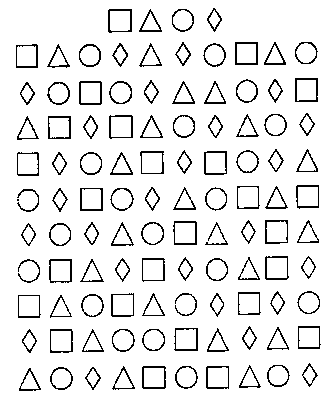 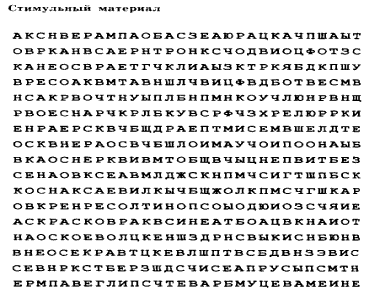 психотехнические приемы коррекции памяти: -графическое изображение понятия;-зрительный диктант ;-«Снежный ком» .психотехнические приемы коррекции мыслительных операций: - «Четвертый лишний» (рис. 2); - «Продолжи логический ряд» (рис. 3) -Дорисуй девятое» (рис. 4).Использование пальчиковой гимнастики:-гимнастика с учебными предметами (рис. 5)-чередование различных позиций (рис. 6)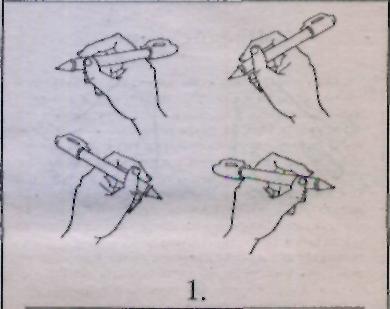 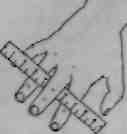 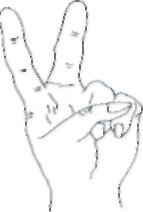 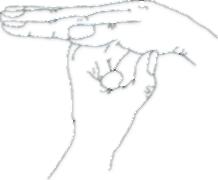 Рис. 5 гимнастика с учебными предметами          Рис. 6 Чередование     различных позицийНейропсихологическая коррекция:- растяжки «Корзиночка». Схватить руками согнутые в коленях ноги за голеностопные суставы. Качаться на животе вперед — назад, направо — налево. По команде ребенок замирает на каком-либо боку.-массаж и самомассаж «Мытье головы» (пальцы слегка расставить и немного согнуть в суставах, кончиками пальцев массировать голову в направлении: 1) ото лба к макушке, 2) ото лба до затылка и 3) от ушей к шее);-дыхательные упражнения «Ветер». На медленном выдохе пальцем или всей ладонью прерывать воздушную струю так, чтобы получился звук ветра, клич индейца, свист птицы. В заключении хотелось бы отметить, что поиск наиболее оптимальных путей, средств, методов для успешной адаптации и интеграции детей с ограниченными возможностями здоровья в общество – это задача всех и каждого. Ведь помочь наполнить черно-белый мир «особого ребенка» яркими и светлыми тонами можно только совместными усилиями. Этот мир придуман не нами, но, начиная с себя, мы можем менять его в лучшую сторону, делая добро.Использованная литература:Буланова, О.Е.Инклюзивное образование: инновационные проекты, методика проведения, новые идеи. Москва. МПСУ,2016. ISBN 978-5-9973-3362-1Дубровский, А.А. Лечебная педагогика. - [электронный ресурс] - Режим доступа-URL:  http://www.sociologyinweb.ru/spgs-469-2.html Зайцев, Д.В. Интегрированное образование детей с ограниченными возможностями.\\ Социологические исследования,2004 №7.-[электронный ресурс] - Режим доступа-URL: http://paralife.narod.ru/library/science/ Zaitsev_socis04.pdf Интернет-ресурсы. Окружающая среда и здоровье населения. – [ электронный ресурс] - Режим доступа - URL: http://works.doklad.ru/view/ 57Wb5JtjmV8.html Конвенция о правах ребенка. - [ электронный ресурс] - Режим доступа-URL: http://www.ombudsman.kz/children/prava/docs/detail.php?ID=2230 Красило, А.И.Инклюзивное образование. Методы, проблемы, практика. М.Издательство «Спутник +»2015.ISBN 978-5-9770-0881-5Скачано с www.znanio.ru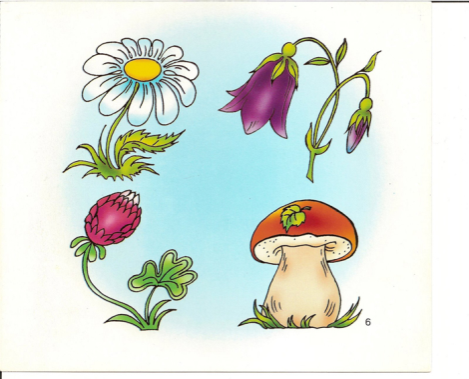 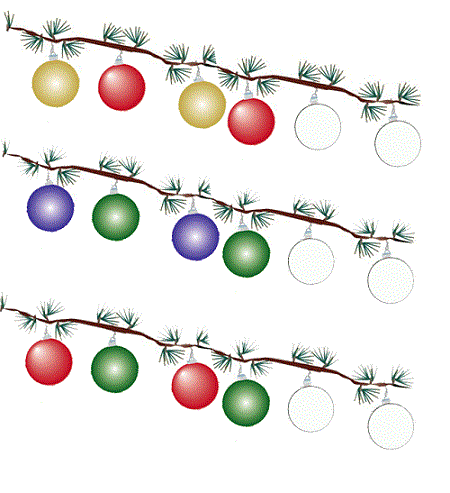 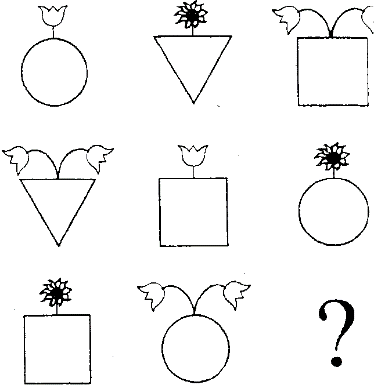 Рис.2 Четвертый лилишний            Рис. 3 Продолжи логический рядРис.4«Дорисуй девятое»